Ҡарар	                                                                         решение  О внесении изменений в Регламент Совета сельского поселения Балышлинский сельсовет муниципального района Благоварский район Республики БашкортостанРуководствуясь Федеральным законом от 6 октября 2003 года   № 131-ФЗ «Об общих принципах организации местного самоуправления в Российской Федерации», Законом Республики Башкортостан «О старостах сельских населенных пунктов в Республике Башкортостан» № 122-з от 10.07.2019 года,  Уставом сельского поселения  Балышлинский сельсовет в целях обеспечения участия населения муниципального образования в осуществлении местного самоуправления  Совет сельского поселения Балышлинский сельсовет муниципального района Благоварский район Республики Башкортостанрешил:1. Внести в Регламент Совета сельского поселения балышлинский сельсовет муниципального района Благоварский район Республики Башкортостан, утвержденный решением Совета  сельского поселения № 16 от 17.09.2019 года,  изменения согласно приложению к настоящему Решению.2. Опубликовать настоящее Решение на информационном стенде и на официальном сайте сельского поселения Балышлинский сельсовет3. Настоящее Решение вступает в силу после его официального опубликования. Глава сельского поселенияБалышлинский сельсовет:                                             Р.Т.Габидуллинд. Сарайлы30 июля 2020 г.№ 96Приложениек решению Совета сельского поселения Балышлинский сельсоветот 30 июля 2020 г. № 96Изменения, вносимые в Регламент Советасельского поселения Балышлинский сельсовет муниципального района Благоварский район Республики Башкортостан1.Главу 4 «Порядок проведения заседаний Совета» дополнить статью 28  новым пунктом следующего содержания: «На заседание Совета вправе принимать участие старосты сельского  поселения  Балышлинский  сельсовет муниципального района Благоварский район Республики Башкортостан с правом совещательного голоса».2. Главу 6 «Порядок проведения заседаний постоянных комиссий Совета» дополнить статью 49  новым пунктом следующего содержания: «В работе комиссий вправе принимать участие старосты сельского поселения Балышлинский сельсовет муниципального района Благоварский район Республики Башкортостан с правом совещательного голоса».Башкортостан  РеспубликаhыБлаговар районымуниципаль районыныҢБалышлы ауыл советыауыл   билӘмӘҺе советы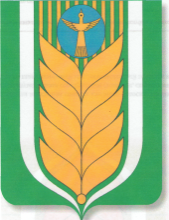       Совет сельского поселенияБалышлинский сельсовет муниципального районаБлаговарский районРеспублики Башкортостан